        Pole stratégique / Compte-rendu de réunion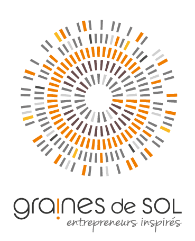 Date : 17/07/19Participants : (Rayer absents)Stéphan ROUCHONFleur GUILLEMAIN D’ÉCHONMarie-Colombe TROLLEMagali PÉCHAIREMaud ZUDDASNathalie PAIRASSOAnne-Sophie CHUITMaureen MILETMagali GEINDRE Anne-Gaëlle ERARDSujets à l’ordre du jourSujet 1 : Projet de la SaulaieProjet en partenariat avec le Ninkasi, nécessité d’amener le sujet en POST dès maintenant car il y a des urgences à voir.Historique : décision d’installation sur la ZAC de Saulaie, comité de pilotage avec les 3 mairies à l’initiative de GDS. Juillet 2017 : la mairie d’Oullins, évoque le fait que le Ninkasi souhaite s’installer et propose une rencontre pour évaluer les synergies possibles. L’intention : créer un écosystème autour de ce projet. Avoir une synergie d’activités autour de la culture : événementiel, salles d’exposition, accompagnement de porteurs de projets, studios d’enregistrement etc. Préoccupation des associés de ne pas disparaître derrière le Ninkasi, ce qui a été remonté et posé dans le Cahier des charges.Contexte pour GDS : la recherche de locaux est compliquée, il est rare de trouver des locaux adaptés à nos besoins/ressources. Le partenariat pourrait permettre à la coop de passer un cap supplémentaire en termes de ressources. L’association ne semble pas spontanée au premier abord, mais les approches entrepreneuriales peuvent se rejoindre, la circulation pourra permettre de donner de la visibilité à la coopérative. Objectif et nécessité de définir un positionnement : achat ou location ?Contraintes fixées par GDS : 100€/an/m2 (prix du marché : 250€/m2) pour la location. Pour l’achat, la demande équivaut au prix de la location sur 15 ans. Les locaux prévoient, un espace pour les entrepreneurs + un coworking qui serait géré par une personne extérieure à GDS. Le modèle économique reste à valider. Le montant des intérêts des emprunts pour l’immobilier d’entreprise sont actuellement très intéressants. GDS pourrait se faire accompagner / conseiller dans ce projet. Stéphan : il me semble important que la CAE vienne sécuriser ses locaux + valoriser ses actifs. Nous avons une belle opportunité, si nous n’y allons pas là, ça serait une perte.

Décisions / Éléments d’actions :Décision : le POST donne mandat à l’équipe projet de poursuivre sur la voie d’un achat pour ces locaux, et soutien cette démarche. Décision validéeResponsable-s + date d’échéance : Céline ?Sujet 2 : Moyen de com POSTL’ancien POST fonctionnait avec Trello, les nouveaux membres ont obtenu l’accès à celui-ci.Pour certains membres, cela devient compliqué car trop de tableaux, trop de sujets…on s’y perd. L’arborescence n’est pas ergonomique. Cahier des charges de l’outil souhaité pour communiquer : Un sommaire clair.Arborescence partagée.Qu’on puisse voir ce qui a bougé depuis la dernière fois où on est allé le consulter.Séparer les discussions et les éléments à conserver (bibliothèque). Continuité : opérationnel / stratégique / entrepreneurs. Nécessité d’avoir une communication visible. Décisions / Éléments d’actions :On conserve le Trello SR le nettoie avant de partir en vacances  On demande à Mathieu de faire une formation au POST SR archive. La création de carte en Trello est décidée en collectifResponsable-s + date d’échéance : Sujet 3 : lister les questions stratégiques à traiter en priorité cette annéeDéfinir comment le POST va fonctionner pour amener les sujets stratégiques auprès de tous.Poser les bases du fonctionnement de la coopérative pour favoriser l’inclusion et la participation de l’ensemble de la communauté de GDS.Le POST est garant du processus d’inclusion et de participation.Former les membres du POST à l’administration et à la gouvernance partagée, et partager la stratégie de GDS. Circulariser les informations. Intégrer tous les entrepreneurs. Améliorer/ relancer la cohésion.Pêcher de l’info,Dessiner le processus global de descente d’infoCréation d’un groupe de travailAssurer la transmission pour qu’il y ait une continuité dans la stratégie. Trouver une date pour travailler ensemble et poser les bases de notre opérationnalité. Importance de mieux faire circulariser l’info entre les groupes de travail / commissions etc. car le fonctionnement semble trop opaque de l’extérieur. Enjeu autour de la communication : voilà ce qu’on a entendu, voilà ce qu’on a compris, voilà comment on fait. Les 10 ans.Le maintient du service aux entrepreneurs / Comment redynamiser la vie collective / coopérative / entre les « générations » d’entrepreneurs. Décisions / Éléments d’actions :Définir comment le POST va fonctionnerPoser les bases du fonctionnement de GDS pour favoriser l’inclusionFormer les membres du POST et partager la stratégie de GDSLa couleur de l’année : relancer la cohésion et le collectif ! Travailler sur l’accompagnement dans la coopérative.Prendre une décision claire concernant la contribution coopérative.Acter une procédure de solidarité en cas extrême.Responsable-s + date d’échéance : Sujet 4 : Info décision cas extrêmeDécision de Stéphan de déroger aux règles habituelles de fonctionnement vis-à-vis de la trésorerie des entrepreneurs car une personne est en arrêt maladie (avec des droits aux IJ) n’a pas été indemnisée par la sécurité sociale pour son maintient de salaire. Sa situation familiale ne lui permet pas d’avoir de revenus journaliers. Décision d’avance de trésorerie.Questionnement stratégique : Est-ce que la coopérative avance les IJ lorsqu’un entrepreneur est en difficulté ? Décisions / Éléments d’actions :Le POST est compétent pour statuer les critères de solidarité pour les cas extrêmes. Ajout aux axes à traiter dans l’année. Responsable-s + date d’échéance :Sujet 5 : Embauche ch. de mission CAE cultureSuite à l’AG et à l’obtention d’un fonds de 10 K€, embauche d’un CDD de 2,5 mois pour travailler sur la faisabilité de la CAE culture.Nécessité de revalider avec le nouveau POST, car il est en compétence sur les embauches. Décisions / Éléments d’actions :Pas d’objectionResponsable-s + date d’échéance : Céline et AmandineSujets à reporter / prévoir au prochain ordre du jourDédommagement des membres du POSTBudget 2020Retour de l’équipe (CDO) sur les projets en coursEtablir un calendrier avec des axes stratégiques + poser les dates de réunion 2019-2020Envisager un newsletter spécifique POST pour info/com aux ES ?Confirmer les « référents/responsables »
sujets 1 (achat à la Saulaie), 2 (moyen de comm POST), 3 (questions stratégiques à traiter) et 4 (info décision cas extrême)Prochaine réunion du POST Le 10/09/19